接线图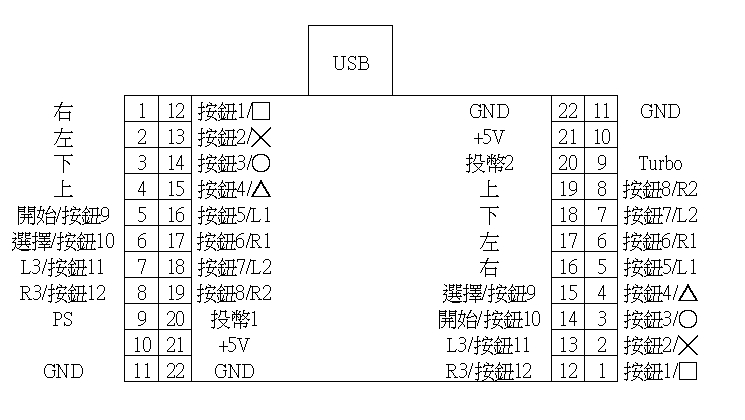 测试方法，Win7/win8 操作系统为例连接主板USB线到计算机USB接口。打开控制面板->硬件和音效->装置和打印机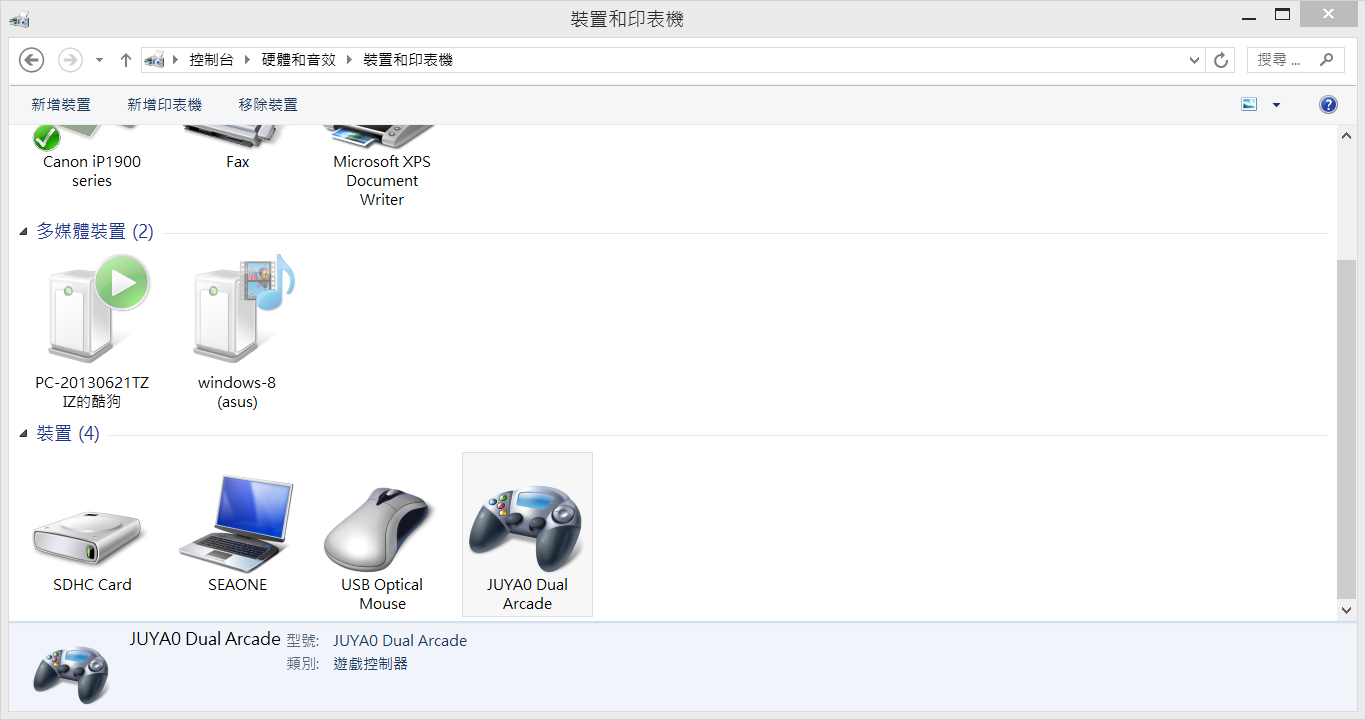 3. 按鼠标右键，点选游戏控制设定             4. 点选其中一个控制器选项进入测试面板
          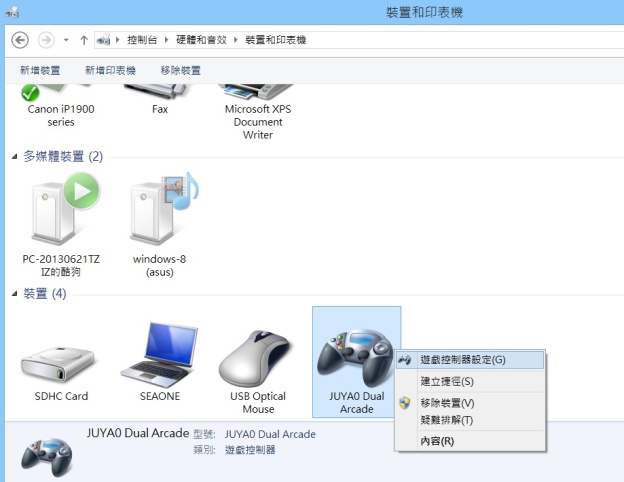 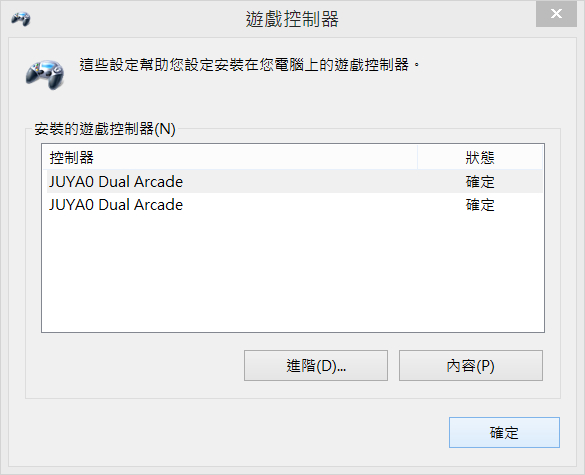 5. 按下按钮时，对应的按钮号会发亮
   测试游戏杆时，对应的方向会出现箭头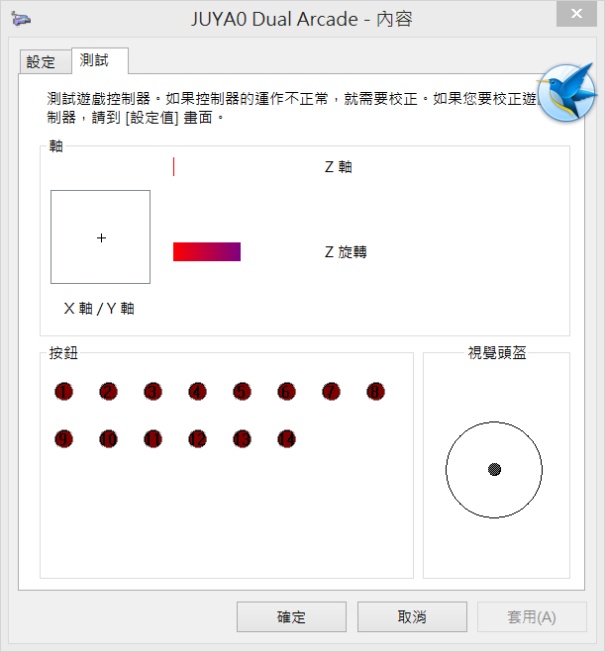 TURBO 按钮：启动连发(TURBO)功能：按住Turbo 按钮，同时按下需要设置的按钮，该按钮将具备连发功能。取消连发功能：按住Turbo 按钮，同时按下已具备连发功能的按钮。该按钮的连发功能即取消。备注： 只有按钮1至按钮8可设置连发功能PS按钮：PS按钮只能于PS3主机上使用，作为退出目录时使用。如使用于计算机上，PS钮当普通按钮使用。